Конференция посвящена исследованиям по проблемам питания космонавтов.Участники: представители Российской академии наук, Министерства науки и высшего образования Российской Федерации, научных исследовательских и высших учебных заведений, космических экипажей.В программе Конференции будут рассмотрены следующие вопросы:- космическое питание в настоящее время и на перспективу;- организация питания испытателей в экспериментах на Земле;- исследования и разработки по расширению ассортимента продуктов питания для штатных поставок космонавтам;- теоретические и практические аспекты технологии пищевых продуктов для рациона питания космонавтов.C программой мероприятия Вы можете ознакомиться на сайте ФГБУН «ФИЦ питания и биотехнологии»: https://ion.ru/ а также на сайте НИИ ПП и СПТ – филиала ФГБУН «ФИЦ питания и биотехнологии» https://niippspt.ru/ Регистрация участников Конференции осуществляется путем отправки  заявки на e-mail kosmicheskoepitanie@yandex.ru, по форме указанной в приложении 1, требования к оформлению тезисов - в Приложении 2 (прием тезисов - до 15 февраля 2024 г.) Материалы Конференции будут опубликованы в Приложении к журналу «Вопросы питания».Приложение 1Форма заявкиЗаявкана участие во II Конференции «Питание в Космосе: наука, инновации, перспективы», посвящённая 300-летию Российской академии наук и 90-летию со дня рождения Ю.А. Гагарина 9 апреля  2024 года., г. МоскваПриложение 21. Правила оформления тезисов: 1. Тезисы должны быть представлены в файлах с форматированным текстом (rtf, doc, docx) в текстовом редакторе Word*, шрифт Times New Roman, кегль (размер шрифта) 12, межстрочный интервал 1, поля (слева, сверху, справа и снизу) 2,0 см, переносы в словах не допускаются, абзацные отступы - автоматические (1,3 см). 2. Объем тезисов не более 1 стр. компьютерного набора – не более 2000 знаков. Иллюстративный материал и список литературы не включать. Языки оформления тезисов: русский, английский. 3. В заглавии должны быть указаны: название, с новой строки – фамилии и инициалы авторов с указанием аффиляции, с новой строки – учреждение, город, страна. 4. Тезисы должны содержать конкретный фактический материал научного характера, полученный лично авторами и состоять из следующих разделов: Введение, Цель (задачи), Материалы и методы, Результаты, Заключение/Выводы. Информация рекламного характера в трудах не допускается (не допускается использование названий пищевых продуктов, БАД к пище, торговых наименований лекарственных препаратов). Предоставленные тезисы должны быть оригинальными, не должны быть ранее опубликованы и не могут быть одновременно предоставлены для публикации в другие сборники. Если в тезисе используются аббревиатуры, они должны быть расшифрованы. 5. Тезисы принимаются на e-mail kosmicheskoepitanie@yandex.ru, при этом необходимо указать контактное лицо, электронную почту и телефон. Один файл должен содержать не более одной работы. Название файла - по фамилии первого автора. От одного автора принимается не более 3 работ. Тезисы, оформленные с нарушением вышеизложенных требований, не рассматриваются. Просим тщательно проверять орфографию и стилистику тезисов. Редакционная коллегия сборника тезисов оставляет за собой право редактирования присланных материалов и отказа к публикации тезисов без объяснения причин.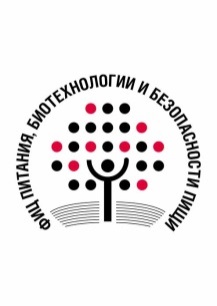 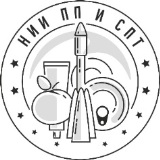 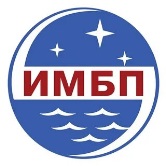 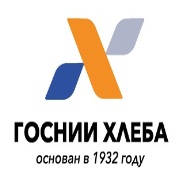 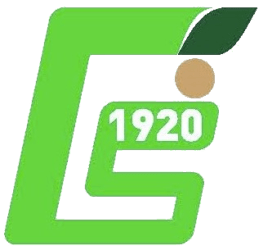 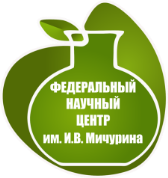 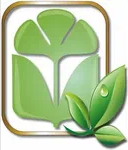 II Конференция «Питание в Космосе: наука, инновации, перспективы»,посвящённая 90-летию со дня рождения  Ю.А. Гагарина и  300-летию Российской академии наукУважаемые коллеги!Приглашаем Вас принять участие во II Конференции «Питание в Космосе: наука, инновации, перспективы», посвящённой 90-летию со дня рождения  Ю.А. Гагарина и  300-летию Российской академии наук, которая состоится 9 апреля 2024 г. (10.00-15.00)(на базе ФГБУН «ФИЦ питания и биотехнологии»)109240, г. Москва, Устьинский проезд, дом 2/14II Конференция «Питание в Космосе: наука, инновации, перспективы»,посвящённая 90-летию со дня рождения  Ю.А. Гагарина и  300-летию Российской академии наукУважаемые коллеги!Приглашаем Вас принять участие во II Конференции «Питание в Космосе: наука, инновации, перспективы», посвящённой 90-летию со дня рождения  Ю.А. Гагарина и  300-летию Российской академии наук, которая состоится 9 апреля 2024 г. (10.00-15.00)(на базе ФГБУН «ФИЦ питания и биотехнологии»)109240, г. Москва, Устьинский проезд, дом 2/14II Конференция «Питание в Космосе: наука, инновации, перспективы»,посвящённая 90-летию со дня рождения  Ю.А. Гагарина и  300-летию Российской академии наукУважаемые коллеги!Приглашаем Вас принять участие во II Конференции «Питание в Космосе: наука, инновации, перспективы», посвящённой 90-летию со дня рождения  Ю.А. Гагарина и  300-летию Российской академии наук, которая состоится 9 апреля 2024 г. (10.00-15.00)(на базе ФГБУН «ФИЦ питания и биотехнологии»)109240, г. Москва, Устьинский проезд, дом 2/14II Конференция «Питание в Космосе: наука, инновации, перспективы»,посвящённая 90-летию со дня рождения  Ю.А. Гагарина и  300-летию Российской академии наукУважаемые коллеги!Приглашаем Вас принять участие во II Конференции «Питание в Космосе: наука, инновации, перспективы», посвящённой 90-летию со дня рождения  Ю.А. Гагарина и  300-летию Российской академии наук, которая состоится 9 апреля 2024 г. (10.00-15.00)(на базе ФГБУН «ФИЦ питания и биотехнологии»)109240, г. Москва, Устьинский проезд, дом 2/14II Конференция «Питание в Космосе: наука, инновации, перспективы»,посвящённая 90-летию со дня рождения  Ю.А. Гагарина и  300-летию Российской академии наукУважаемые коллеги!Приглашаем Вас принять участие во II Конференции «Питание в Космосе: наука, инновации, перспективы», посвящённой 90-летию со дня рождения  Ю.А. Гагарина и  300-летию Российской академии наук, которая состоится 9 апреля 2024 г. (10.00-15.00)(на базе ФГБУН «ФИЦ питания и биотехнологии»)109240, г. Москва, Устьинский проезд, дом 2/14II Конференция «Питание в Космосе: наука, инновации, перспективы»,посвящённая 90-летию со дня рождения  Ю.А. Гагарина и  300-летию Российской академии наукУважаемые коллеги!Приглашаем Вас принять участие во II Конференции «Питание в Космосе: наука, инновации, перспективы», посвящённой 90-летию со дня рождения  Ю.А. Гагарина и  300-летию Российской академии наук, которая состоится 9 апреля 2024 г. (10.00-15.00)(на базе ФГБУН «ФИЦ питания и биотехнологии»)109240, г. Москва, Устьинский проезд, дом 2/14II Конференция «Питание в Космосе: наука, инновации, перспективы»,посвящённая 90-летию со дня рождения  Ю.А. Гагарина и  300-летию Российской академии наукУважаемые коллеги!Приглашаем Вас принять участие во II Конференции «Питание в Космосе: наука, инновации, перспективы», посвящённой 90-летию со дня рождения  Ю.А. Гагарина и  300-летию Российской академии наук, которая состоится 9 апреля 2024 г. (10.00-15.00)(на базе ФГБУН «ФИЦ питания и биотехнологии»)109240, г. Москва, Устьинский проезд, дом 2/141Фамилия, имя, отчество (полностью)2Тема доклада, тезиса 3Место работы (страна, полное наименование организации)4Должность5Ученая степень, звание6Телефон: рабочий7е-mail8Orcid 